   www.sacfi.org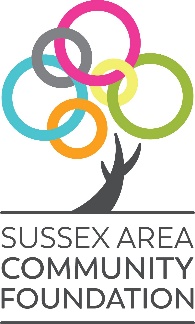 Sussex Area Community Foundation announces: 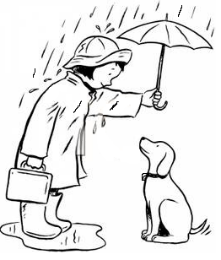 Random Act of Kindness Day1 November 2019 Sussex Area Community Foundation announces: Random Act of Kindness Day1 November 2019       www.sacfi.org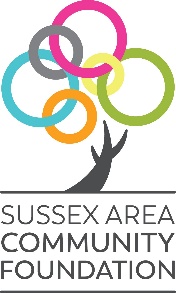 Sussex Area Community Foundation announces:   Random Act of Kindness 1 November 2019 Sussex Area Community Foundation announces:   Random Act of Kindness 1 November 2019 www.sacfi.org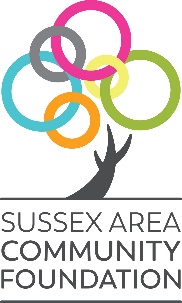 Sussex Area Community Foundation announces: You have been treated to a . . .   Random Act of Kindness Pay it forward !Sussex Area Community Foundation announces: You have been treated to a . . .   Random Act of Kindness Pay it forward !    www.sacfi.org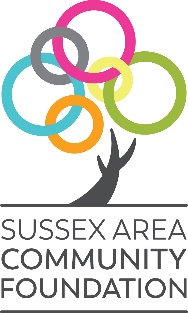 Sussex Area Community Foundation announces: You have been treated to a . . .   Random Act of Kindness Pay it forward !Sussex Area Community Foundation announces: You have been treated to a . . .   Random Act of Kindness Pay it forward !    www.sacfi.org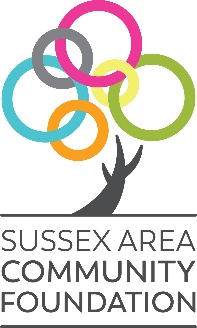 Sussex Area Community Foundation announces: You have been treated to a . . .   Random Act of Kindness Pay it forward !Sussex Area Community Foundation announces: You have been treated to a . . .   Random Act of Kindness Pay it forward !Thank you to our sponsors: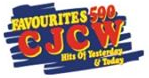 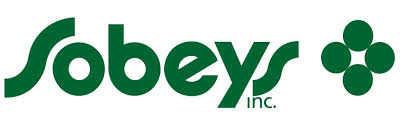 Thank you to our sponsors:Share a smile Walk a dog Let Another go first  Read to a child  Be tolerantOffer your seatGive a compliment Pick up Litter Plant a treeHelp carry a load Visit a friendThank you to our sponsors:Thank you to our sponsors:Share a smile Walk a dog Let Another go first  Read to a child  Be tolerantOffer your seatGive a compliment Pick up Litter Plant a treeHelp carry a load Visit a friendThank you to our sponsors:Thank you to our sponsors:Share a smile Walk a dog Let Another go first  Read to a child  Be tolerantOffer your seatGive a compliment Pick up Litter Plant a treeHelp carry a load Visit a friendThank you to our sponsors:Thank you to our sponsors:Share a smile Walk a dog Let Another go first  Read to a child  Be tolerantOffer your seatGive a compliment Pick up Litter Plant a treeHelp carry a load Visit a friendThank you to our sponsors:Thank you to our sponsors:Share a smile Walk a dog Let Another go first  Read to a child  Be tolerantOffer your seatGive a compliment Pick up Litter Plant a treeHelp carry a load Visit a friend